ПРОЄКТ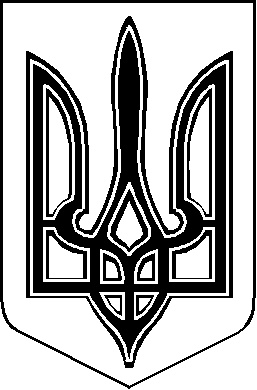 КРЕМЕНЧУЦЬКА РАЙОННА РАДАПОЛТАВСЬКОЇ ОБЛАСТІ(сьома  позачергова  сесія  восьмого  скликання)РІШЕННЯвід «   »                         2021р.         м. КременчукПро передачу зі спільної власності територіальних громад Глобинського району в комунальну власність Глобинської міської ради основних та малоцінних матеріальних активів, що перебувають на балансі юридичної особи «Відділ управління майном комунальної власності району» Глобинської районної ради	Відповідно до ст. 1 п. 10 Закону України «Про внесення змін до деяких законів України щодо впорядкування окремих питань організації та діяльності органів місцевого самоврядування і районних державних адміністрацій», ст.ст.1, 4 Закону України «Про передачу об’єктів права державної та комунальної власності», керуючись ст.ст. 43, 60 Закону України «Про місцеве самоврядування в Україні», враховуючи рішення 6 сесії Глобинської міської ради восьмого скликання (І пленарне засідання) «Про звернення до Кременчуцької районної ради щодо передачі зі спільної власності територіальних громад Глобинського району в комунальну власність Глобинської міської ради майна юридичної особи «Відділу управління майном комунальної власності району» Глобинської районної ради» від 18.02.2021р. №317, беручи до уваги рекомендації постійної комісії Кременчуцької районної ради з питань самоврядування, адміністративно-територіального устрою, депутатської діяльності та етики, законності, правопорядку та боротьби з корупцією,	районна рада вирішила:1.Надати згоду на передачу зі спільної власності територіальних громад Глобинського району в комунальну власність Глобинської міської ради основних та малоцінних матеріальних активів, що перебувають на балансі юридичної особи «Відділ управління майном комунальної власності району» Глобинської районної ради, згідно з переліком (Додаток 1).2.Передачу майна, зазначеного в п. 1 до даного рішення, здійснити в порядку, встановленому чинним законодавством.3.Кременчуцькій районній раді Полтавської області та Глобинській міській раді Полтавської області делегувати своїх представників до складу комісії з приймання-передачі майна.4.Контроль за виконанням даного рішення покласти на постійну комісію Кременчуцької районної ради з питань будівництва, управління та розпорядження об’єктами комунальної власності, благоустрою, приватизації.	Голова    районної ради                                                         Дмитро КОЛОТІЄВСЬКИЙПІДГОТОВЛЕНО:Начальник відділу майна Кременчуцької районної ради                                    Ірина КОБЕЦЬПОГОДЖЕНО:Заступник голови Кременчуцької районної ради                                    Едуард СКЛЯРЕВСЬКИЙНачальник юридичного відділуКременчуцької районної ради                                    Віктор КОЗЛОВСЬКИЙНачальник загального відділуКременчуцької районної ради                                   Світлана ГРИНЬГолова постійної комісіїКременчуцької районної радиз питань самоврядування,адміністративно-територіальногоустрою, депутатської діяльностіта етики, законності, правопорядкута боротьби з корупцією                                            Сергій ЧИНЧИКДодаток 1до рішення сьомої позачергової сесіїКременчуцької районної ради восьмого скликаннявід ___ __________ 2021 рокуПерелікосновних та малоцінних матеріальних активів, які є балансовим майном Глобинської районної ради, перебувають в користуванні Відділу управління майном комунальної власності району Глобинської районної ради та передаються в комунальну власність Глобинської міської радиЗаступник голови Кременчуцької районної ради                                   Едуард СКЛЯРЕВСЬКИЙ№ з/пНазва об’єктаІнвентарний номерБалансова вартість, грнЗнос, грнЗалиш-кова вартість, грн1Комп'ютер з комплектуючими1014800065215,005215,000,002Принтер Laser shot LBR-11201014800021300,001300,000,003Копіювал.ап.Panasoniс DP-1520P1014800046647,006647,000,004Мікшерський пульт Tapco mix 1001014800262600,002600,000,005Мобільний телефон Nokia-33101014900011110,001110,000,006Факс-телефон1014900031535,001535,000,007Копіювал.ап.Toshiba E-661014800079647,009647,000,008Комп’ютер ( комплект)1014800115700,004962,00738,009Комп’ютер ( комплект)10148001212000,005700,006300,0010Комп’ютер ( комплект)10148000812000,005700,006300,0011Ноутбук Acer Aspire52501014800133700,003078,90621,1012Ноутбук Acer Aspire52501014800143700,003078,90621,1013Ноутбук Acer Aspire52501014800153700,003078,90621,1014Ноутбук Acer Aspire52501014800163700,003078,90621,1015Кондиціонер БК-20001014010063707,003707,000,0016Котел КТН-50 СР Колвитер1014010115175,005175,000,0017Насос (агрегат) центробіжний  одноступінчастий UPS -32/801014010131976,001976,000,0018Ноутбук Acer Aspire52501014800203700,003078,90621,10Разом по рах. 101487112,0070668,5016443,501Стіл СТ-5 з прист.тум.ТП-3101630001(а,б)566,00566,000,002Стіл А-26 з прист.тум.А-37101630004(а,б)788,00788,000,003Шафа для одягу ШГ-21101630002399,00399,000,004Шафа книжкова ШО-3 (бук)101630003574,00574,000,005Тумба стіл А-55 (бук)101630005433,00433,000,006Стільці (7шт)101630006648,00648,000,00Разом по рах. 10163408,003408,000,001Світло-звуковий пристрій11136000992,0046,0046,002ППКОП " Макс"111360010704,00352,00352,003Акумулятор 7 А/г11136001194,0047,0047,004Сповіщувач комбінований SRPG-1111360012357,00178,50178,505Сповіщувач СПД-3.2111360013294,00147,00147,006Стільці Comfort GTP C11( 2шт)111360036500,00250,00250,007Лічильник обліку ел/ен 1ф.MTX1A10/DF/2Z0-CD4 (2шт)1113700062780,001390,001390,008Електрочайник Tefal Vitesse bf26600,00300,00300,009Лічильник трифазн. НІК 2301 АПЗ111370005603,00301,50301,5010Принтер Самсунг МЛ-2160 (5 шт)113600354950,002475,002475,0011Стільці (6 шт)11360024480,00240,00240,0012Стільці (4 шт)11360022596,00298,00298,0013Сейф металічний1113600450,0025,0025,0014Електролічильник (СО ЄА 10Д№0228985)1137131129,0064,5064,5015Металева огорожа (30секц)11333001-113330303900,001950,001950,0016Металева огорожа (2секц)11333038-11333039150,0075,0075,0017Ворота11334001350,00175,00175,0018Велосипедна стоянка11335001550,00275,00275,0019Люстра денного світла (8ШТ)113190011336,00668,00668,0020Клапан газовий електромагн. КГ-2511330001264,00132,00132,0021Лічильник газу ротаційний РГ-611330002185,0092,5092,5022Щиток ввідний ЩВ511,00,191133000384,0042,0042,0023Сигналізатор газу СГВ 1-1501 Б11330004280,00140,00140,0024Сигнальна лампа С05С11330005160,0080,0080,0025Електричний ліч. НіК 2102-02 М1В5-60А)11304003459,00229,50229,5026Електричний ліч. НіК 2102-02 М1В5-60А)11304004459,00229,50229,5027Ящик коробка для однофазн. лічил. елект. енерг. DOT3,111304005129,0064,5064,5028Ящик коробка для однофазн. лічил.елект.енерг.DOT3,111304006129,0064,5064,5029Електричний ліч. НіК 2102-02 М1В5-60А)111304007459,00229,50229,5030Насос циркуляційний "Sprut 32-12"1113300065500,002750,002750,0031Лічильник холодної води крильчатий GIDROTEK E-T1,5U111304008454,00227,00227,00Разом по рах. 11327077,0013538,5013538,501Багаторічні насадження 10801001-10801041740,00452,00288,00Разом по рах. 1118740,00452,00288,00ВСЬОГО 118337,0088067,0030270,00